BALADE SOPHRO VELORENDEZ-VOUS AVEC SOI, SON VELO & SON ENVIRONNEMENT SAMEDI 17 JUIN 2023
Départ : Eglise de Bréville à 14H00Fin de la sortie à 17h30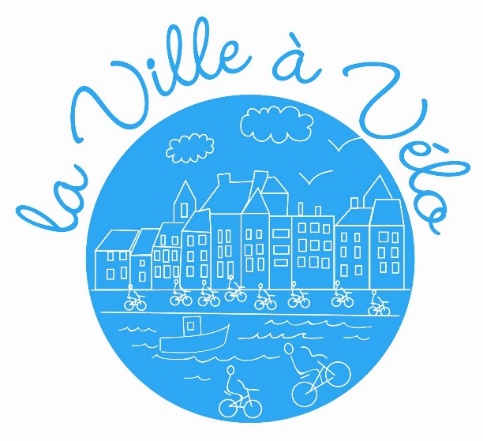 Une sortie encadrée par la Ville à Vélo et animée par un sophrologue professionnel et cycliste, Francis BABLON.Un moment privilégié décomposé en plusieurs temps, des temps de pratiques de techniques de sophrologie, des temps de déplacement à vélo avec mise en pratique de la sophrologie pour s’entrainer à vivre pleinement l’instant présent et ainsi découvrir en pleine conscience un parcourt agréable qui nous amènera dans un lieu unique.Réservation : 06 63 86 16 46Groupe limité à 15 personnesPrévoir de contrôler l’étatat de fonctionnement de votre vélo (pneus gonflés, freins...), prévoir une boisson pour vous désaltérerParticipation : 4 € par personne - gratuit pour les adhérentsLa Ville à Vélo  -  association loi 1901  -  active depuis 2003 !  
12 rue Maurice Orange - 50400 Granville
Jean-Pierre CREPIN  06 73 57 15 36 – Nadège CAPELLE BENARD : 07 81 11 93 31 mail : vilavelo@gmail.com    -      https://granvilleavelo.fr    -
 Ville à Vélo – Granville  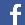 